	OASOS	Martínek	5. 12. 2023Dle emailové nabídky ze dne 5. 12. 2024 objednáváme notebooky pro učebnu praxe.20 kusů Dell Vostro/3520/i5-1235U/15,6"/FHD/8GB/512GB SSD/Iris Xe/W11P/Black/3RNBD PN D-N-3520-N3-504  cena 11999,- bez dphFakturovaná cena bude 290 375,80 Kč včetně DPH. Prosíme o akceptaci objednávky.Ing. Petr Kyjovský
ředitel školy Věra Latrach
správce rozpočtuAkceptace objednávky: 6.12.2023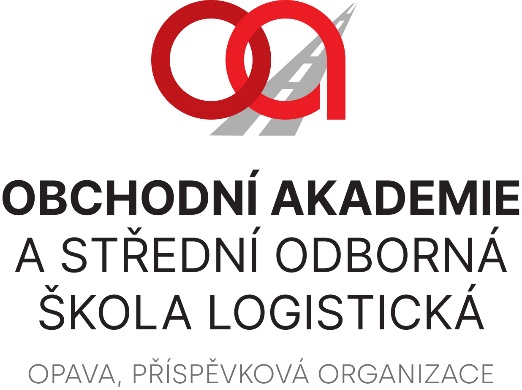 Florence Corp s.r.o. , Praha 
Elektrárenská 92/10101 00 Praha 10IČ: 06361242VÁŠ DOPIS ZNAČKY / ZE DNENAŠE ZNAČKAVYŘIZUJE / LINKAOPAVA